DIRECCION ACADEMICA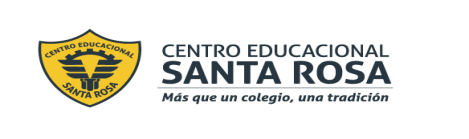 Departamento de Lengua y LiteraturaRespeto – Responsabilidad – Tolerancia – ResilienciaEstimado EstudianteTe invitamos a realizar esta guía de Evaluación de contenidos de guías anteriores, es importante que leas atentamente las instrucciones que te indicamos a continuación.INSTRUCCIONES Lee atentamente toda la GuíaDebes responder en la misma guía, sé cuidadoso al hacerlo. (Recuerda que debes descargarla en tu escritorio antes de responder) En caso de no contar con un computador, por favor anotar las respuestas en una hoja (cuaderno y/o blanca), tomarle una fotografía y enviarla al correo indicado en el siguiente punto.Una vez terminada la Guía debes enviarla al siguiente correo electrónico(lenguajecestarosa20@gmail.com)Debes indicar en el Asunto tu nombre y curso, para que cada profesora vea y revise tu guíaPlazo máximo de entrega  06 de abril a la 18:00 hrsACTIVIDAD:Lea atentamente el siguiente texto  literario y luego responda las actividades que se presentan a continuaciónCOMPLETACIÓN: Completa el siguiente cuadro considerando los elementos del mundo narrativo( 1 pto c/u)DESARROLLO: Lea atentamente las preguntas y luego responda, sea cuidadoso en su ortografía y vocabulario( 2 ptos c/u) ¿ Qué piensas de la opinión que tiene el marido sobre las mujeres? estás de acuerdo o no? Fundamenta tu respuestas? ¿Qué trabajo realizaba el hombre y la mujer?  ¿Crees que los hombres y las mujeres deben ganar lo mismo si realizan el mismo trabajo? Explica ¿Crees que lo qué hizo la mujer  con su esposo fue lo correcto? Fundamenta tu respuesta ¿Por qué  crees que el cuento recibe este nombre?¿Cuál sería el motivo o propósito del autor para escribir este texto?COMPLETACION: Lee atentamente y luego completa el cuadro con lo que corresponda (2  pto c/u)VOCABULARI O CONTEXTUAL: Lee atentamente y luego responde cuidadosamente lo que se solicita(2 ptos c/u)ORTOGRAFIA  ACENTUAL: Clasifique las siguientes palabras, según las reglas de acentuación que correspondan (5 ptos)“El papel más difícil”(Leon Tolstoi)Un Marido y su mujer solían disputar porque el marido se empeñaba en decir que su trabajo era más difícil de realizar que el de su mujer, ya que las mujeres no servían para nada. Un día de verano cambiaron de ocupaciones: la mujer se fue al campo y el marido quedó en casa.
-¡Fíjate bien! - le dijo la mujer antes de salir- . Que salgan a su hora las vacas y los corderos, da de comer a los pollos, cuidando de que no se extravíen, prepara la comida, trabaja la estopa y bate la manteca y sobretodo no te olvides de amontonar el mijo.
La mujer se marchó.
Antes de que el mujik hubiera pensado en soltar al ganado, los demás animales estaban muy distantes y pudo alcanzarles con trabajo.
Volvió a casa y para que las aves de rapiña no pudieran llevarse los pollos, los ató uno a otro y fijó el extremo de la cuerda a una pata de la madre.
Se había dado cuenta que su mujer, mientras amontonaba el mijo, hacía la pasta y quiso hacer como ella. Y para poder batir la manteca al mismo tiempo se sujetó a la cintura el bote de crema.
-Cuando el maíz esté dispuesto, la manteca también estará lista -pensaba.
Y apenas había comenzado aquella triple faena cuando se oyó el "co-co-co" de la gallina y el agudo  piar de los pollos. Quiso correr para ver que ocurría en el patio, pero tropezó, cayó y el bote de la crema se hizo pedazos. Cuando salió del corral pudo ver como un enorme milano se llevaba en el pico los pollos y la gallina. Mientras el hombre se quedaba con la boca abierta, un puerco entró rápido en la casa y derribando la artesa esparció la masa y se la comió.
Otro puerco se metió en el mijo.
Viendo tantas desgracias, el hombre no sabía cuál de ellas reparar.
Cuando volvió la mujer, miró el patio y no vio a los pollos.
A toda prisa bajó del caballo y entró en la casa.
-¿Dónde están los pollos y la gallina?
- Un milano se los llevó , los había atado a la gallina para que no se extraviara, pero el milano era muy grande y cargó con todos.
-¿Está lista la comida?
-¿Qué comida? El fuego se apagó, ya lo ves.
-¿Batiste la manteca?
-No, corriendo por el patio, resbalé, caí, el bote se rompió y los perros se comieron la crema.
-Y, ¿qué significa toda esta masa esparcida?
-¡Los malditos puercos! Mientras estaba en el patio, entraron a la casa: uno de ellos se ha comido la masa de pan y el otro del mijo.
-¡Qué bien has trabajado!- dijo la mujer-. Yo he labrado tanto como tú cualquier día y llego a buena hora.
¡Oh!, en el campo solo hay que hacer una cosa, mientras que aquí todo debe hacerse a la vez: prepara esto, piensa en aquello, cuida lo otro. ¿Cómo entenderse?
-Yo me entiendo, y bien, todos los días. No discutamos ya más y no repitas nunca más que el trabajo de las mujeres no es nada y que lo poco que hacen es fácil.Elementos del mundo narrativoElementos del mundo narrativoTipos de narradorAmbiente FísicoAmbiente sicológicoAmbiente socioculturalPersonajes ______________________________________________________________________________________________________________________________________________________________________________________________________________________________________________________________________________________________________________________________________________________________________________________________________________________________________________________________________________________________________________________________________________________________________________________________________________________________________________________________________________________________________________________________________________________________________________________________________________________________________________________________________________________________________________________________________________________________________________________________________________________________________________________________________________________________________________________________________________________________________________________________________________________________________________________________________________________________________________________________________________________________________________________________________________________________________________________________________________________________________________________________________________________________________________________________________________________________________________________________________________________________________________________________________________________________________________________________________________________________________________________________________________________________________________________________________________________________________________________________________________________________________________________________________________________________________________________________________________________________________________________________________________________________________________________________________________________________________________________________________________________________________________________________________________________________________________________________________________________________________________________________________________________________________________________________________________________________________________________________________________________________________________________________________________________________________________________________________________________________________________________________________________________________________________________________________________________________________________________________________________________________________________________________________________________________________________________________________________________________________________________________________________________________________________________________________________________________________________________________________________________________________________________________________________________________________________________________________________________________________________________________________________________________________________________________________________________________________________________________________________________________________________________________________________________________________________________________________________¿Por qué el texto es narrativo?(Aplica las características del texto)¿Cuál es el tipo de narrador?Luego que lo reconozcas busca un ejemplo en el texto y anótala (debe ser breve y claro)“(…) prepara la comida, trabaja la estopa y bate la manteca y sobretodo no te olvides de amontonar el mijo.Definición de ESTOPARedacta un Ejemplo con la palabra ESTOPA“Se había dado cuenta que su mujer, mientras amontonaba el mijo, hacía la pasta y quiso hacer como ella.”Definición de MIJORedacta un Ejemplo con la palabra MIJO“Cuando salió del corral pudo ver como un enorme milano se llevaba en el pico los pollos y la gallina.”Definición de MILANORedacta un Ejemplo con la palabra MILANO“(…), un puerco entró rápido en la casa y derribando la artesa esparció la masa y se la comió.”
Definición de ARTESARedacta un Ejemplo con la palabra ARTESAFíjatemaridomujerfácilrápidoquedóartesadisputarantesartesaAGUDASGRAVESESDRÚJULAS